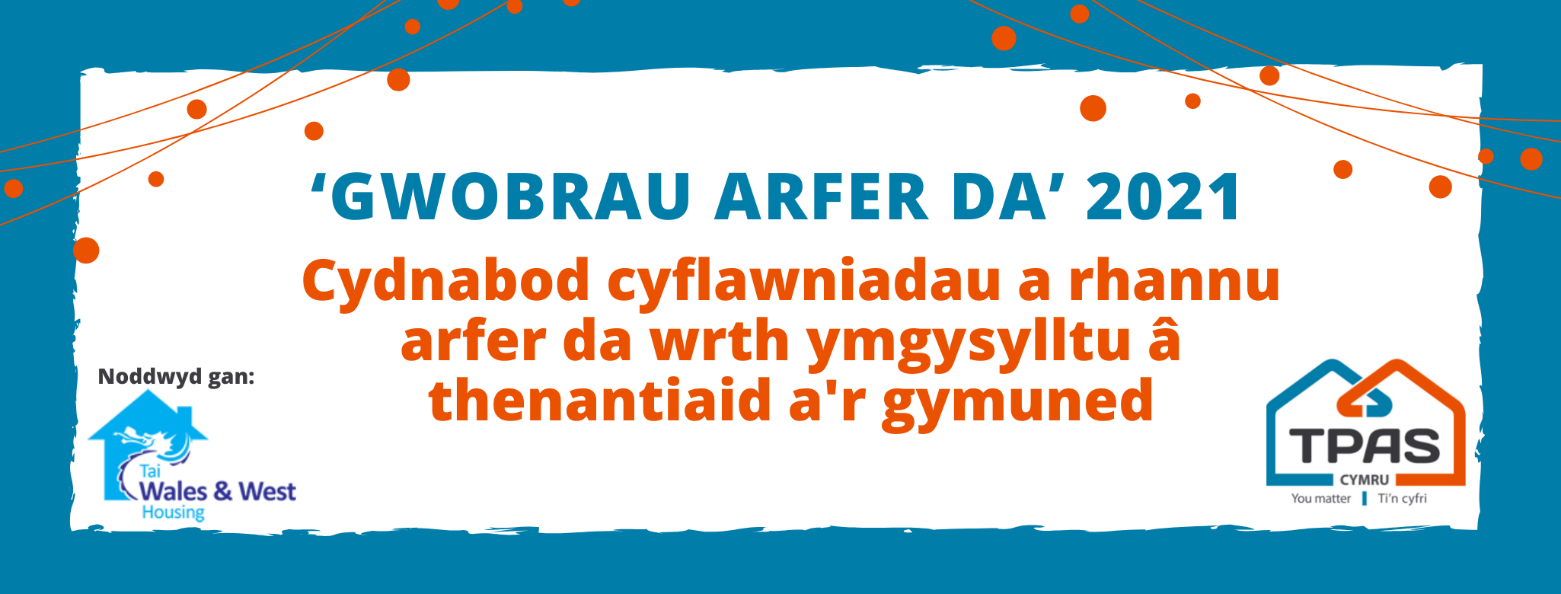 FFURFLEN ENWEBUUn o nodau’r Gwobrau yw rhannu arfer da ag eraill.  Ydych yn fodlon i ni rannu eich manylion cyswllt?          Ydw          Nac ydw     Teitl y cais:Enw cyswllt:Rhif ffôn:Cyfeiriad e-bost:Ar gyfer pa gategori y mae'r enwebiad hwn? Cymunedau yn Cefnogi Cymunedau  Gwneud i Gyfranogiad Tenantiaid Weithio Ar-lein  Cynnwys Tenantiaid wrth Lunio Gwasanaethau  Cyfathrebu â Thenantiaid a Phreswylwyr Tenant y FlwyddynSicrhewch fod eich cais yn cael ei gyflwyno trwy lenwi'r ffurflen enwebu hon.Canolbwyntiwch ar y ffeithiau, nid oes angen testun hir arnom, mae pwyntiau bwled yn iawn. Cyfeiriwch at y meini prawf ar gyfer pob categori a chwblhewch y ffurflen enwebu safonol hwn o dan y penawdau penodol hynOs gallwch chi, cofiwch gynnwys gwybodaeth fel lluniau / delweddau / dolenni gwe ac ati i ddangos yr hyn rydych chi wedi'i wneud.   Gofynnwch i ni am gymorth os bo angen.Teipiwch yma o dan benawdau meini prawf y categori o'ch dewisTeipiwch yma o dan benawdau meini prawf y categori o'ch dewisNi fydd unrhyw geisiadau hwyr yn cael eu hystyriedCwblhewch a dychwelwch erbyn canol dydd 19 Tachwedd 2021 at:iona@tpas.cymru  Noddir y digwyddiad gan: 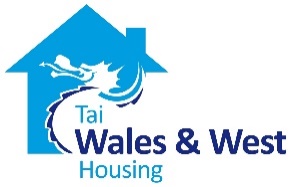 Ni fydd unrhyw geisiadau hwyr yn cael eu hystyriedCwblhewch a dychwelwch erbyn canol dydd 19 Tachwedd 2021 at:iona@tpas.cymru  Noddir y digwyddiad gan: 